受　　付　 　年　　月　　日　 　年　　月　　日　 　年　　月　　日　 　年　　月　　日　 　年　　月　　日収　受　番　号収　受　番　号第　　　　　号水　栓　番　号水　栓　番　号水　栓　番　号水　栓　番　号案内図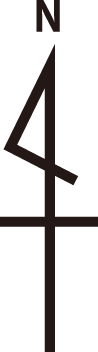 給水装置工事 （ □ 設計書 ・ □ しゅん工図  ）給水装置工事 （ □ 設計書 ・ □ しゅん工図  ）給水装置工事 （ □ 設計書 ・ □ しゅん工図  ）給水装置工事 （ □ 設計書 ・ □ しゅん工図  ）給水装置工事 （ □ 設計書 ・ □ しゅん工図  ）給水装置工事 （ □ 設計書 ・ □ しゅん工図  ）給水装置工事 （ □ 設計書 ・ □ しゅん工図  ）給水装置工事 （ □ 設計書 ・ □ しゅん工図  ）給水装置工事 （ □ 設計書 ・ □ しゅん工図  ）給水装置工事 （ □ 設計書 ・ □ しゅん工図  ）給水装置工事 （ □ 設計書 ・ □ しゅん工図  ）給水装置工事 （ □ 設計書 ・ □ しゅん工図  ）給水装置工事 （ □ 設計書 ・ □ しゅん工図  ）給水装置工事 （ □ 設計書 ・ □ しゅん工図  ）給水装置工事 （ □ 設計書 ・ □ しゅん工図  ）給水装置工事 （ □ 設計書 ・ □ しゅん工図  ）給水装置工事 （ □ 設計書 ・ □ しゅん工図  ）給水装置工事 （ □ 設計書 ・ □ しゅん工図  ）給水装置工事 （ □ 設計書 ・ □ しゅん工図  ）給水装置工事 （ □ 設計書 ・ □ しゅん工図  ）給水装置工事 （ □ 設計書 ・ □ しゅん工図  ）給水装置工事 （ □ 設計書 ・ □ しゅん工図  ）給水装置工事 （ □ 設計書 ・ □ しゅん工図  ）給水装置工事 （ □ 設計書 ・ □ しゅん工図  ）給水装置工事 （ □ 設計書 ・ □ しゅん工図  ）給水装置工事 （ □ 設計書 ・ □ しゅん工図  ）給水装置工事 （ □ 設計書 ・ □ しゅん工図  ）給水装置工事 （ □ 設計書 ・ □ しゅん工図  ）給水装置工事 （ □ 設計書 ・ □ しゅん工図  ）給水装置工事 （ □ 設計書 ・ □ しゅん工図  ）申込者(所有者)申込者(所有者)工事場所工事場所工事種別工事種別１．新設　２．改造　３．臨時　４．給水管　５．口径変更１．新設　２．改造　３．臨時　４．給水管　５．口径変更１．新設　２．改造　３．臨時　４．給水管　５．口径変更１．新設　２．改造　３．臨時　４．給水管　５．口径変更１．新設　２．改造　３．臨時　４．給水管　５．口径変更１．新設　２．改造　３．臨時　４．給水管　５．口径変更１．新設　２．改造　３．臨時　４．給水管　５．口径変更１．新設　２．改造　３．臨時　４．給水管　５．口径変更メーターメーター口径　　　　mm口径　　　　mm口径　　　　mm使用材料使用材料使用材料使用材料使用材料使用材料使用材料使用材料使用材料使用材料使用材料使用材料使用材料使用材料使用材料公　道　分公　道　分公　道　分公　道　分公　道　分公　道　分公　道　分公　道　分宅　地　分宅　地　分宅　地　分宅　地　分宅　地　分宅　地　分宅　地　分品　名品　名品　名形状形状数量数量備考品　名品　名品　名形状数量数量備考給水管取出日給水管取出日給水管取出日給水管取出日承認印承認印承認印承認印受付　　　年　　月　　日第　　　　号により基準適合受付　　　年　　月　　日第　　　　号により基準適合受付　　　年　　月　　日第　　　　号により基準適合受付　　　年　　月　　日第　　　　号により基準適合受付　　　年　　月　　日第　　　　号により基準適合給水管取出日給水管取出日給水管取出日給水管取出日承認印承認印承認印承認印① 案内図には、給水（申込）家屋、施工路線、付近の状況、道路状況及び主要な建物等を記入すること。② 宅地内への引込み位置は、隣接地の境界等からの距離を実測して記入すること。③ 取出し箇所は本管から図で示し、分岐者の水栓番号、管口径等記入すること。④ 配管図示は新規施工を「赤」、既設を「黒」、自家水を「青」で記載すること。なお、立面図の記入不要。① 案内図には、給水（申込）家屋、施工路線、付近の状況、道路状況及び主要な建物等を記入すること。② 宅地内への引込み位置は、隣接地の境界等からの距離を実測して記入すること。③ 取出し箇所は本管から図で示し、分岐者の水栓番号、管口径等記入すること。④ 配管図示は新規施工を「赤」、既設を「黒」、自家水を「青」で記載すること。なお、立面図の記入不要。① 案内図には、給水（申込）家屋、施工路線、付近の状況、道路状況及び主要な建物等を記入すること。② 宅地内への引込み位置は、隣接地の境界等からの距離を実測して記入すること。③ 取出し箇所は本管から図で示し、分岐者の水栓番号、管口径等記入すること。④ 配管図示は新規施工を「赤」、既設を「黒」、自家水を「青」で記載すること。なお、立面図の記入不要。① 案内図には、給水（申込）家屋、施工路線、付近の状況、道路状況及び主要な建物等を記入すること。② 宅地内への引込み位置は、隣接地の境界等からの距離を実測して記入すること。③ 取出し箇所は本管から図で示し、分岐者の水栓番号、管口径等記入すること。④ 配管図示は新規施工を「赤」、既設を「黒」、自家水を「青」で記載すること。なお、立面図の記入不要。① 案内図には、給水（申込）家屋、施工路線、付近の状況、道路状況及び主要な建物等を記入すること。② 宅地内への引込み位置は、隣接地の境界等からの距離を実測して記入すること。③ 取出し箇所は本管から図で示し、分岐者の水栓番号、管口径等記入すること。④ 配管図示は新規施工を「赤」、既設を「黒」、自家水を「青」で記載すること。なお、立面図の記入不要。